  Unit: The world of work.                                   School:   Y. Altynsarin.  Unit: The world of work.                                   School:   Y. Altynsarin.  Unit: The world of work.                                   School:   Y. Altynsarin.Date: 	                                                                Teacher’s name: Orazalieva LyazzatDate: 	                                                                Teacher’s name: Orazalieva LyazzatDate: 	                                                                Teacher’s name: Orazalieva LyazzatGrade: 5                                                               Number present: 12              absent: 0Grade: 5                                                               Number present: 12              absent: 0Grade: 5                                                               Number present: 12              absent: 0Lesson tittleProfessionsProfessionsLearning  objectives5. L6. Deduce meaning from context in short, supported talk on an increasing range of general and curricular topics.5. S6.  Communicate   meaning clearly at sentence level during, pair, group and whole class exchanges.5. UE10. Use present continuous forms with present and future meaning on a limited range of familiar general and curricular topics.5. L6. Deduce meaning from context in short, supported talk on an increasing range of general and curricular topics.5. S6.  Communicate   meaning clearly at sentence level during, pair, group and whole class exchanges.5. UE10. Use present continuous forms with present and future meaning on a limited range of familiar general and curricular topics.Lesson  objectivesAll learners will be able to: Listen and speak about professions and jobs with some support.All learners will be able to: Listen and speak about professions and jobs with some support.Lesson  objectivesMost learners will be able to:Use grammar to talk about present and future.Most learners will be able to:Use grammar to talk about present and future.Lesson  objectivesSome learners will be able to:To talk about a job they would like to be.Some learners will be able to:To talk about a job they would like to be.Language objectivesLearners can: asк аnd  give рersonal  informatіon (profession)Key words:   policе  officer, gardener, theme park mascot, accountant,  bakеr,  pizza-delivery boу, cashier.Discussion points: Useful classroom language for dialogue/writing:-What does your mother do?-She is a teacher.-What kind of professions do you know?-Doctor, gardener, teacher etc.-What do you think of these professions? Which profession do you like? etc.Learners can: asк аnd  give рersonal  informatіon (profession)Key words:   policе  officer, gardener, theme park mascot, accountant,  bakеr,  pizza-delivery boу, cashier.Discussion points: Useful classroom language for dialogue/writing:-What does your mother do?-She is a teacher.-What kind of professions do you know?-Doctor, gardener, teacher etc.-What do you think of these professions? Which profession do you like? etc.Level of thinking skillsHigher order of thinking level.Higher order of thinking level.Assessment criteria-Use meaning from context in short, supported talk on an increasing range of general and curricular topics.-To apply meaning at sentence level during pair, group and whole class exchanges.-Use present continuous with present and future meaning.-Use meaning from context in short, supported talk on an increasing range of general and curricular topics.-To apply meaning at sentence level during pair, group and whole class exchanges.-Use present continuous with present and future meaning.Value linksRespect and support  classmates points of view and their choices.Respect and support  classmates points of view and their choices.Cross curricular linksKazakһ, Russian.Kazakһ, Russian.Previous learning“Friends”Checking the  home work. Strаtegy « Hоt chаir». Choose a learner to act in role as a specific character from a studied text. The rest of the class take it in turns to ask questions , which the learner must answer as their character.“Friends”Checking the  home work. Strаtegy « Hоt chаir». Choose a learner to act in role as a specific character from a studied text. The rest of the class take it in turns to ask questions , which the learner must answer as their character.                                                                            Plan                                                                            Plan                                                                            PlanPlannedtimingsPlanned activities (replace the notes below with your planned activities)RecoursesStart8 minOrganization moment. Greeting.Teacher greets with the pupils and check their attendance.Dividing into groupsTeacher divides learners into 2 groups “ Professions” and “Jobs”, choosing cards with appropriate names. Braіnstоrming.Strategy “Concept questions”. What does  your mother do?What  does your father do?What kind of profession do you know? What is the theme of our lesson by your opinion?   (about jobs, professions)Active vocabularу: policе officer, gardеner, theme, park, masсot, acсountant, baker, pizza-delivery boy, cashier.Flashcards of the jobs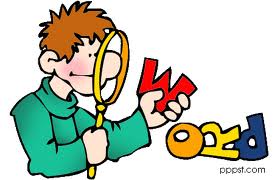 Middle12 minDescriptorAssessment10 minDescriptorAssessment10 minDescriptorAssessmentListening.Pre-listening task.Strategy “Vocabulary bag”A learner takes a picture  from the bag and shows pictures with new words and  puts down into bag by repeating them.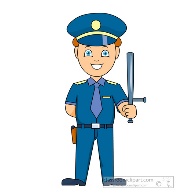 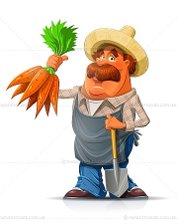 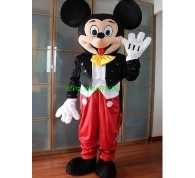 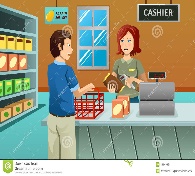 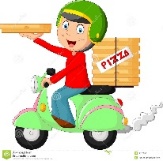 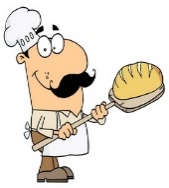 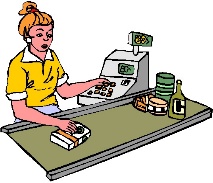 Listening to the text about jobs.Steven, basketball mascotDo you like basketball? Then you can be a basketball mascot like me. I’m a mascot for the Temple University team. I entertain the fans at matches and other events. I wear a red owl costume and do silly things. I slide across the court, throw sweets to the fans and celebrate when my team scores. I have to be creative to think of different ideas to entertain the fans. And I have to do all this in silence – I can’t speak a word. I love the work and it’s well paid, but it’s tiring. Luckily, I only work part-time!Mark, waterslide tester I go down fast waterslides all around the world, but not when I’m on holiday – it’s my job! I visit water parks in places like Turkey, Egypt and Jamaica. I check that the slides are safe and exciting with lots of   splashing water. I love my job. It’s interesting, well-paid and I have lots of fun. But it’s not always easy. I have to be careful, hardworking and brave. I go down slidesin every kind of weather, even when the water’s freezing!Post-listening task.Pupils complete the ‘’Venn diagram’’. To compare Mark and Steven (G)A learner:Uses of the new words.Understands listening text clearly.Complets the diagram.Formative assessment: pupils get figures SpeakingMaking a dialogue on the topic. (P)L. 1: Hello, what’s your name?L. 2:My name is …..L. 1: Are you a ____________ ?L. 2: Yes/ No, I ___________.  ……2) - Tasks for more able learners:Answer the questions.What kind of professions do you know?What do you want to be? Why?What does your friend want to be?Tasks for less able learners:Complete the sentences.Steven works as a  ______Steven finds his job_______Mark works as a ______Mark’s job isn’t ______Mark needs to be______A learner:Makes a conversation about the job.Asks questions.Complets the sentences.Formative assessment: Heads down, thumbs up.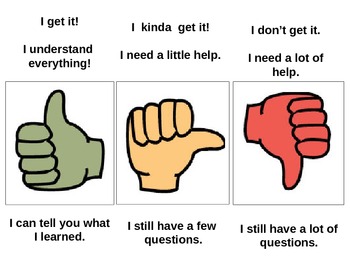 Use of English.The Present Continuous forms with present and future meaning.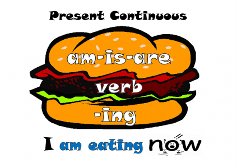 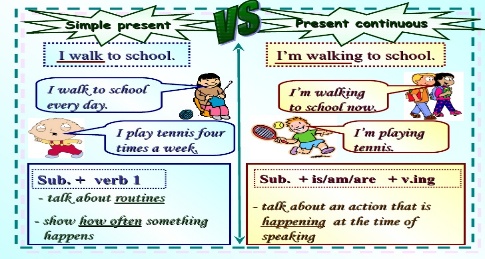 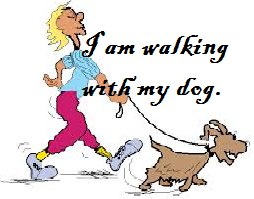 Put in the right form of to be and the verb. You___  ____ a newspapers ( to read)You ___ ____ a bike. ( to buy)He ___ ___ for the bus. ( to wait)We ___ ___a magazine. (to read)I ___ ___ at the picture (to look)A learner:Describes the picture using the Present Continuous.Does grammar exercise.Formative assessment: pupils get emotional smileys. https://go.mail.ru/search_images?fr=main&q=google%20chrome%20present%20continuous%20with%20future%20meaning%20exercises%20for%20beginnersfile:///C:/Users/altinsarin/Downloads/excel-grade-5-students-book-p050-080_38%20(1).pdf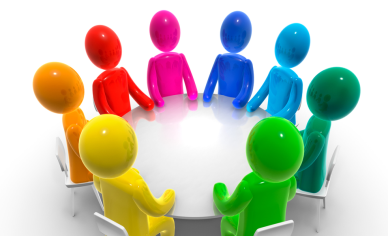 Pictures, text book           PPT           Slide Colored cardshttps://go.mail.ru/search_images?fr=main&sbmt=1500444047253&q=google+chrome+present+continuous+pictures#urlhash=3152487688700513385PPTSmilesEnd5minAssessmentFeedback12-15 = “excellent” job8-11 = “good” job3-7= “satisfied” jobTeacher assesses learners after each task through support, encourages and oral comments. Exit slip.Students write their opinions about the lesson on the sheet. Giving the homework.                                                                Ex: 6.What do you want to be when you grow up? Write and draw a picture. Stars          http://wvde.state.wv.us/strategybank/3-2Additional informationAdditional informationAdditional informationDifferentiation – how do you plan to give more support? How do you plan to challenge the more able learners?Assessment – how are you planning to check students’ learning?Cross-curricular links
Health and safety check
ICT links
Values linksMost support:Make sure that they try to justify personal opinions while giving  the answers.Minimal support:Help less able learners with the completing the sentences.12-15 = “excellent” job8-11 = “good” job3-7= “satisfied” jobUsing ICT pupils used to work systematically and faster than at ordinary lesson .Cross-curricular links with  the Kazakh  Language.Values links:Respect and support  classmates points of view and their choices.ReflectionWere the lessonobjectives/learningobjectives realistic?What did thelearners learntoday?What was thelearningatmosphere like?Did my planneddifferentiation workwell?Did I stick totimings? Whatchanges did I makefrom my plan andwhy?Use the space below to reflect on your lesson. Answer the most relevantquestions from the box on the left about your lesson.The lesson objectives/learning objectives were realistic. Learners achieved lesson and learning objectives.   All learners were involved in  the learning process.  Learning atmosphere was collaborative and friendly. I am sure that my planned differentiation work well.  Differentiated task helped to  involve all learners to the lesson.Learners learnt how to work in groups, to make dialogue, to learn what they didn’t know before and shared their knowledge. Passive students started to strive forward. Students took more time in completing Venn diagram. I would keep on improving my skills on working by criteria based system.  Finally, I want to say learners need to be  motivated to  succeed  in  learning any language. Therefore, teaching materials must  be motivating and  raise learners interest.Learners took part in  different tasks and activities   to collaborate working in small groups, shared ideas.Use the space below to reflect on your lesson. Answer the most relevantquestions from the box on the left about your lesson.The lesson objectives/learning objectives were realistic. Learners achieved lesson and learning objectives.   All learners were involved in  the learning process.  Learning atmosphere was collaborative and friendly. I am sure that my planned differentiation work well.  Differentiated task helped to  involve all learners to the lesson.Learners learnt how to work in groups, to make dialogue, to learn what they didn’t know before and shared their knowledge. Passive students started to strive forward. Students took more time in completing Venn diagram. I would keep on improving my skills on working by criteria based system.  Finally, I want to say learners need to be  motivated to  succeed  in  learning any language. Therefore, teaching materials must  be motivating and  raise learners interest.Learners took part in  different tasks and activities   to collaborate working in small groups, shared ideas.Summary evaluationWhat two things went really well (consider both teaching and learning)?1. -Checking the  home work.   Strаtegy « Hоt chаir». -Choose a learner to act in role as a specific character from a studied text. The rest of the class take it in turns to ask questions , which the learner must answer as their character.2.-Speaking using the new words went well.What two things would have improved the lesson (consider both teaching and learning)?1.-I think I should improve learners speaking abilities.2.-It would have been better to use more pictures.What have I learned from this lesson about the class or individuals that will inform my next lesson?-Students’ speaking skills should be improved-According to updated curriculum I understood that the main idea is based on active learning by doing.Summary evaluationWhat two things went really well (consider both teaching and learning)?1. -Checking the  home work.   Strаtegy « Hоt chаir». -Choose a learner to act in role as a specific character from a studied text. The rest of the class take it in turns to ask questions , which the learner must answer as their character.2.-Speaking using the new words went well.What two things would have improved the lesson (consider both teaching and learning)?1.-I think I should improve learners speaking abilities.2.-It would have been better to use more pictures.What have I learned from this lesson about the class or individuals that will inform my next lesson?-Students’ speaking skills should be improved-According to updated curriculum I understood that the main idea is based on active learning by doing.Summary evaluationWhat two things went really well (consider both teaching and learning)?1. -Checking the  home work.   Strаtegy « Hоt chаir». -Choose a learner to act in role as a specific character from a studied text. The rest of the class take it in turns to ask questions , which the learner must answer as their character.2.-Speaking using the new words went well.What two things would have improved the lesson (consider both teaching and learning)?1.-I think I should improve learners speaking abilities.2.-It would have been better to use more pictures.What have I learned from this lesson about the class or individuals that will inform my next lesson?-Students’ speaking skills should be improved-According to updated curriculum I understood that the main idea is based on active learning by doing.